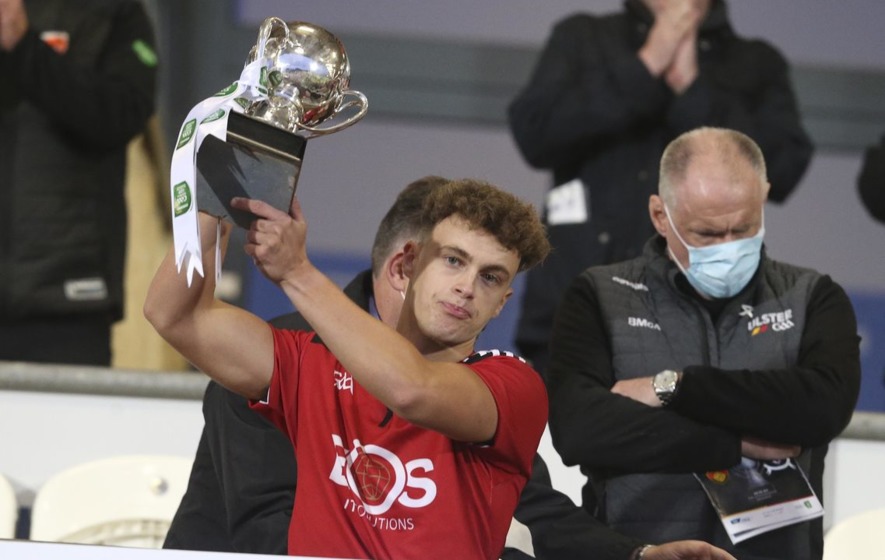 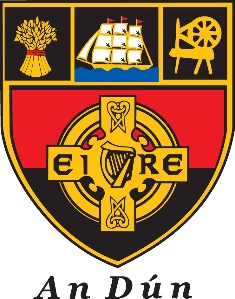 This form must be completed in the event of any accidentName of Injured Person:									Address:											Occupation:											Is the Injured Party a Club Member:	Yes / NoDate and time of accident/incident: 								Description of Accident/Incident and Injuries, if any sustained:Witnesses, if any 			Was incident reported at time it occurred?	 YES 		NO  If Yes, to whom?	Name:					Position:			Was medical attention given by:	 First aider 	Doctor 	Hospital 	None Details (including name of first-aider): 			Was accident investigated? 			YES  		NO If yes, by whom? Immediate and root cause of accidentIs there any corrective action that needs to be taken?Details of any corrective action taken Does Safety Statement need to be amended? Does the accident/incident need to be reported to the Health & Safety Authority? YES 	     NO      If yes, date report sent and by whom Signed:						Date:			ACCIDENT REPORT WITNESS STATEMENTName of injured person:									Date and time of accident:		______________________________________________							Name of person making statement:								Statement:Signed: ___________________________________________	 Date: _____________________Name (Block Capitals): ________________________________